Здравствуйте.Бывает, что в магазине вы не покупаете товар сразу: нет с собой полной суммы для покупки или цена слишком значительная.В нашем магазине можно купить в кредит или в рассрочку. Возьмите то, что нужно, прямо сейчас. Платите — позже.Мы предлагаем: самим определить сумму первоначального взноса или вообще его не платить;оформить кредит за 5 минут только с паспортом и телефоном;вносить платежи без комиссии в ближайших салонах связи — «Евросеть», «Связной», «МТС» и других.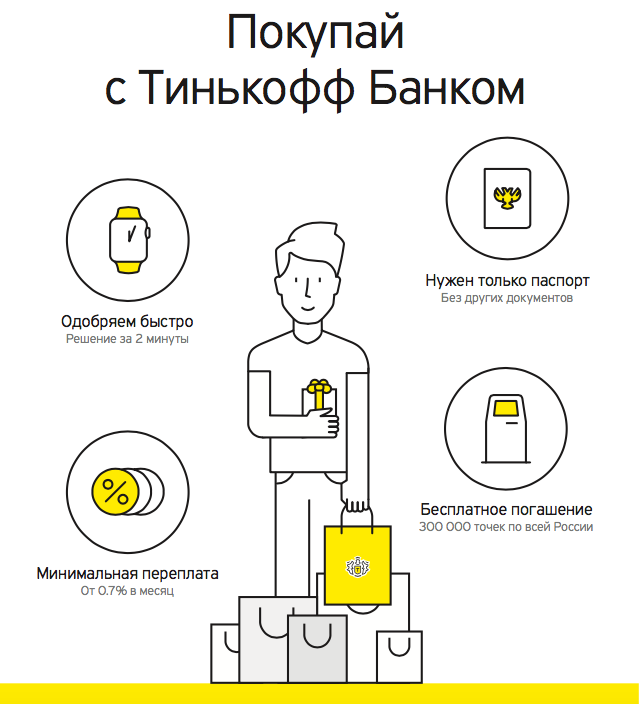 